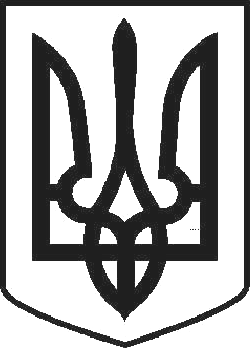 УКРАЇНАЧОРТКІВСЬКА МІСЬКА РАДА ТРИДЦЯТЬ СЬОМА СЕСІЯ СЬОМОГО СКЛИКАННЯРІШЕННЯвід 20 квітня 2018 року	№ 1039м. ЧортківПро затвердження Договору про грант № ESC/E5P 3/17З метою фінансування інвестиційного проекту, беручи до уваги наказ Міністерства фінансів України від 19 грудня 2017 року № 1035 "Про погодження Обсягу та умов здійснення місцевого запозичення Чортківською міською радою Тернопільської області у 2017 році", рішення міської ради№918 від 12 грудня 2017 року "Про залучення гранту від НЕФКО для фінансування інвестиційного проекту "Заходи енергоефективності в м. Чорткові" із внесеними змінами, керуючись статтею 26 Закону України "Про місцеве самоврядування в Україні», міська радаВИРІШИЛА:Затвердити Договір про грант № ESC/E5P 3/17, укладений 29 грудня 2017 року між Північною фінансовою корпорацією (у якості виконавчої агенції фонду Східноєвропейського партнерства з енергоефективності та довкілля ("Е5Р")) і Чортківською міською радою (як одержувачем).Копію рішення направити у відділ муніципального розвитку, інновацій та енергоефективності міської ради.Контроль за виконанням даного рішення покласти на постійну комісію міської ради з питань бюджетно-фінансових, економічних питань, комунального майна та інвестицій.Міський голова	Володимир ШМАТЬКО